Application for Employment /Solicitud de Empleo 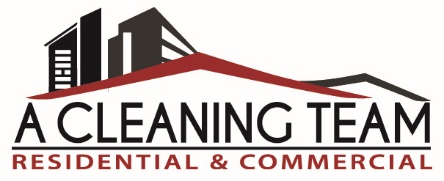 (PLEASE PRINT / SIRVASE ESCRIBIR EN LETRA DE MOLDE) 1.If you are under 18 years of age, can you provide required proof of your eligibility to work?                  	      □Yes / Sí      □No¿Si es menor de 18 años de edad, puede proporcionar pruebas de su elegibilidad para trabajar? 2.Are you currently employed? ¿Está empleado actualmente? 			□Yes / Sí      	□No 3.On what date would you be available? ¿A partir de qué fecha estaría disponible?    ___________________________ 4.Are you available to work/ Está disponible para trabajar:             □Full Time/ A tiempo completo      □ Part Time/ Medio tiempo        □ Shift Work/ Trabajo en turnos      □Temporary/ Temporal  5.Have you been convicted of a felony within the last 7 years? Conviction will not necessarily disqualify an applicant from employment       ¿Le han condenado por un delito en los últimos 7 años? La convicción no descalificará necesariamente al aspirante del empleo      □Yes / Sí         	□No  If Yes, please explain / Si respondió Sí, explique ________________________________________________________________________________________________________________________________________________________________________________________________________________________    WE ARE AN EQUAL OPPORTUNITY EMPLOYER / ESTA FIRMA OFRECE IGUALDAD DE OPORTUNIDAD DE EMPLEO Education / Educación Indicate any foreign languages you can speak, read and/or write (Indique cualquier idioma extranjero que sepa hablar, leer y/o escribir) _______________________________________________________________________________________________Describe any specialized training, apprenticeship, or skills. Describa cualquier entrenamiento, aprendizaje, o habilidad especializado. _______________________________________________________________________________________________________________________________________________________________________________________________________________________ Employment Experience / Experiencia Del Empleo    Applicant's Statement / Declaración del Empleado Position(s) Applied For / Posición que solicita:                                   Date of Application / Fecha de solicitud: Last Name / Apellido(s)                                  First Name /  Nombre(s)                        Middle Name / Segundo nombre Last Name / Apellido(s)                                  First Name /  Nombre(s)                        Middle Name / Segundo nombre Address / Dirección        Number / Número                    Street / Calle                                     City / Ciudad                       State / Estad              Zip / Código postal Address / Dirección        Number / Número                    Street / Calle                                     City / Ciudad                       State / Estad              Zip / Código postal Telephone Number(s)/Números de teléfono Telephone Number(s)/Números de teléfono E-mail AddressSocial Security Number/Número de la Seguridad Social High School Escuela Primaria Undergraduate College Universidad (Pregrado) Graduate Professional Posgrado/Profesional Other (Specify)  Otro (Especifique)School Name/Address Nombre y dirección de la escuela Course of Study Estudios Years Completed Años Terminados Diploma / Degree Diploma / Grado 1Employer & Address / Empleador y Dirección Telephone / Teléfono Telephone / Teléfono Dates Employed  Fechas de Empleo Dates Employed  Fechas de Empleo Job Title / Titulo del Empleo Job Title / Titulo del Empleo Reason for Leaving / Razón de irse Reason for Leaving / Razón de irse Name of immediate supervisor/Nombre del supervisor immediato    Name of immediate supervisor/Nombre del supervisor immediato    Name of immediate supervisor/Nombre del supervisor immediato    Name of immediate supervisor/Nombre del supervisor immediato    Supervisor phone number/Número de teléphono del supervisor  Supervisor phone number/Número de teléphono del supervisor  Supervisor phone number/Número de teléphono del supervisor  Supervisor phone number/Número de teléphono del supervisor  What is your best guess as to how this supervisor would rate your overall performance?/ Cuál es su mejor estimation de cómo este supervisor clasifica us función? □  Excellent         □ Very Good        □  Good             □  Fair          □  Poor         □  Excelente         □ Muy bueno       □  Bueno           □ Regular     □ Malo What did you like most about your job? / Qué le gustó más de su trabajo?  What is your best guess as to how this supervisor would rate your overall performance?/ Cuál es su mejor estimation de cómo este supervisor clasifica us función? □  Excellent         □ Very Good        □  Good             □  Fair          □  Poor         □  Excelente         □ Muy bueno       □  Bueno           □ Regular     □ Malo What did you like most about your job? / Qué le gustó más de su trabajo?  What is your best guess as to how this supervisor would rate your overall performance?/ Cuál es su mejor estimation de cómo este supervisor clasifica us función? □  Excellent         □ Very Good        □  Good             □  Fair          □  Poor         □  Excelente         □ Muy bueno       □  Bueno           □ Regular     □ Malo What did you like most about your job? / Qué le gustó más de su trabajo?  What is your best guess as to how this supervisor would rate your overall performance?/ Cuál es su mejor estimation de cómo este supervisor clasifica us función? □  Excellent         □ Very Good        □  Good             □  Fair          □  Poor         □  Excelente         □ Muy bueno       □  Bueno           □ Regular     □ Malo What did you like most about your job? / Qué le gustó más de su trabajo?  What is your best guess as to how this supervisor would rate your overall performance?/ Cuál es su mejor estimation de cómo este supervisor clasifica us función? □  Excellent         □ Very Good        □  Good             □  Fair          □  Poor         □  Excelente         □ Muy bueno       □  Bueno           □ Regular     □ Malo What did you like most about your job? / Qué le gustó más de su trabajo?  What is your best guess as to how this supervisor would rate your overall performance?/ Cuál es su mejor estimation de cómo este supervisor clasifica us función? □  Excellent         □ Very Good        □  Good             □  Fair          □  Poor         □  Excelente         □ Muy bueno       □  Bueno           □ Regular     □ Malo What did you like most about your job? / Qué le gustó más de su trabajo?  What is your best guess as to how this supervisor would rate your overall performance?/ Cuál es su mejor estimation de cómo este supervisor clasifica us función? □  Excellent         □ Very Good        □  Good             □  Fair          □  Poor         □  Excelente         □ Muy bueno       □  Bueno           □ Regular     □ Malo What did you like most about your job? / Qué le gustó más de su trabajo?  What is your best guess as to how this supervisor would rate your overall performance?/ Cuál es su mejor estimation de cómo este supervisor clasifica us función? □  Excellent         □ Very Good        □  Good             □  Fair          □  Poor         □  Excelente         □ Muy bueno       □  Bueno           □ Regular     □ Malo What did you like most about your job? / Qué le gustó más de su trabajo?  What is your best guess as to how this supervisor would rate your overall performance?/ Cuál es su mejor estimation de cómo este supervisor clasifica us función? □  Excellent         □ Very Good        □  Good             □  Fair          □  Poor         □  Excelente         □ Muy bueno       □  Bueno           □ Regular     □ Malo What did you like most about your job? / Qué le gustó más de su trabajo?  What is your best guess as to how this supervisor would rate your overall performance?/ Cuál es su mejor estimation de cómo este supervisor clasifica us función? □  Excellent         □ Very Good        □  Good             □  Fair          □  Poor         □  Excelente         □ Muy bueno       □  Bueno           □ Regular     □ Malo What did you like most about your job? / Qué le gustó más de su trabajo?  2Employer & Address / Empleador y Dirección Telephone / Teléfono Telephone / Teléfono Dates Employed  Fechas de Empleo Dates Employed  Fechas de Empleo Job Title / Titulo del Empleo Job Title / Titulo del Empleo Reason for Leaving / Razón de irse Reason for Leaving / Razón de irse Name of immediate supervisor/Nombre del supervisor immediato    Name of immediate supervisor/Nombre del supervisor immediato    Name of immediate supervisor/Nombre del supervisor immediato    Name of immediate supervisor/Nombre del supervisor immediato    Supervisor phone number/Número de teléphono del supervisor  Supervisor phone number/Número de teléphono del supervisor  Supervisor phone number/Número de teléphono del supervisor  Supervisor phone number/Número de teléphono del supervisor  What is your best guess as to how this supervisor would rate your overall performance?/ Cuál es su mejor estimation de cómo este supervisor clasifica us función? □  Excellent         □ Very Good        □  Good             □  Fair          □  Poor         □  Excelente         □ Muy bueno       □  Bueno           □ Regular     □ Malo What did you like most about your job? / Qué le gustó más de su trabajo?  What is your best guess as to how this supervisor would rate your overall performance?/ Cuál es su mejor estimation de cómo este supervisor clasifica us función? □  Excellent         □ Very Good        □  Good             □  Fair          □  Poor         □  Excelente         □ Muy bueno       □  Bueno           □ Regular     □ Malo What did you like most about your job? / Qué le gustó más de su trabajo?  3Employer & Address / Empleador y Dirección Telephone / Teléfono Telephone / Teléfono Dates Employed  Fechas de Empleo Dates Employed  Fechas de Empleo Job Title / Titulo del Empleo Job Title / Titulo del Empleo Reason for Leaving / Razón de irse Reason for Leaving / Razón de irse Name of immediate supervisor/Nombre del supervisor immediato    Name of immediate supervisor/Nombre del supervisor immediato    Name of immediate supervisor/Nombre del supervisor immediato    Name of immediate supervisor/Nombre del supervisor immediato    Supervisor phone number/Número de teléphono del supervisor  Supervisor phone number/Número de teléphono del supervisor  Supervisor phone number/Número de teléphono del supervisor  Supervisor phone number/Número de teléphono del supervisor  What is your best guess as to how this supervisor would rate your overall performance?/ Cuál es su mejor estimation de cómo este supervisor clasifica us función? □  Excellent         □ Very Good        □  Good             □  Fair          □  Poor         □  Excelente         □ Muy bueno       □  Bueno           □ Regular     □ Malo What did you like most about your job? / Qué le gustó más de su trabajo? What is your best guess as to how this supervisor would rate your overall performance?/ Cuál es su mejor estimation de cómo este supervisor clasifica us función? □  Excellent         □ Very Good        □  Good             □  Fair          □  Poor         □  Excelente         □ Muy bueno       □  Bueno           □ Regular     □ Malo What did you like most about your job? / Qué le gustó más de su trabajo? 